     Obec Glabušovce, Glabušovce č. 24, 991 22  p. Bušince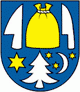     Telefón                                        e-mail                                      IČO     047/4871180                    glabusovce@gmail.com                       00650307Zápisnicaz  riadneho zasadnutia obecného zastupiteľstva / OZ / konaného dňa 4.10.2021  so začiatkom od 18:00 hod. s nasledovným programom :1. Zahájenie –  určenie overovateľov zápisnice, zapisovateľky2. Program  zasadnutia  - schválenie3. Správa od posledného zasadnutia , kontrola uznesení      4. Kúpa nehnuteľnosti v k. ú. Glabušovce na LV č. 9.       5. Výber právnika obce      6. Nelegálna skládka odpadu - nahlásenie      7. Rôzne - diskusia.      8. Uznesenia zo zasadnutia      9. ZáverK bodu č. 1  Zasadnutie zvolal a viedol starosta obce p. Štefan Chudý.  Starosta privítal poslancov, kde boli dodržané protipandemické opatrenia a skonštatoval, že obecné zastupiteľstvo je uznášania schopné. /priložená prezenčná listina/Prítomní : Karol Gubányi, Milan Molnár,  Jozef Vámoš,  Marcel Krasnica, Bc. Monika BercsényiováNeprítomná: Ing. Slávka Čerpáková HK obce – ospravedlnená pracovné povinnosti Za overovateľov zápisnice  boli  starostom určení  p. Molnár Milan a Krasnica Marcel Zápisnicu napísala p. Elena Záchenská, pracovníčka obecného úradu.Materiály boli pripravené zamestnankyňou obecného úradu.K bodu č.2 : Bol prečítaní program zasadnutia.Obecné zastupiteľstvo schvaľuje program zasadnutia bez pripomienokPrítomní - 5              ZA hlasovali – 5      PROTI hlasovali – 0    Zdržal sa - 0K bodu č.3 : Boli prečítané uznesenia z posledného zasadnutia – prehodnotenie.  Prehodnotenie obecných osláv, pridelenie značiek na príves za traktor.Obecné zastupiteľstvo berie na vedomie  kontrolu plnenia uzneseníPrítomní – 5K bodu č. 4 : Obecné zastupiteľstvo prerokoval daní bod, prečítalo sa stanovisko hlavnej kontrolórky / priložené k zápisnici / nakoľko môže byť ohrozené poskytnutie úveru pre obec v iných projektoch OZ rozhodlo, že sa daná nehnuteľnosť sa nebude kupovať.Obecné zastupiteľstvo neschvaľuje kúpu nehnuteľností vedené v k. ú. Glabušovce na LV č. 9Prítomní - 5              ZA  hlasovali – 0      PROTI hlasovali – 5    Zdržal sa - 0K bodu č. 5 :  V tomto bode zasadnutia starosta informoval členov zastupiteľstva, že sa uskutočnilo stretnutie s p. JUDr. Peter Ďurica, kde informoval aké služby poskytuje pre obce, odmena by bola na základe zmluvy 40 euro mesačne.Obecné zastupiteľstvo schvaľuje uzatvorenie zmluvy s p. JUDr. Petrom Ďuricom .Prítomní – 5              ZA hlasovali – 5      PROTI hlasovali – 0    Zdržal sa - 0K bodu č. 6: V tejto časti zasadnutia OZ bolo informované o ďalšom nahlásení nelegálneho odpadu priamo na okresný úrad životného prostredia. Ďalšie kroky sa uskutočnia po obhliadke. Obecné zastupiteľstvo berie na vedomie obdŕžanie nahláseniaPrítomní - 5       K bodu č.7 : V diskusií sa hovorilo ďalších prácach pri kultúrnom dome, o situácií pracovníkov na menšie obecné služby, prípravy na deň dôchodcov, o pracovnom stretnutí družobných obcí v rámci projektu európskej únie. K bodu č. 8: Nasledujúcom bode zasadnutia zapisovateľka prečítala uznesenia zo zasadnutia obecného zastupiteľstva. Hlasovania v jednotlivých bodoch boli verejné.K bodu č. 9: Na záver zasadnutia starosta poďakoval prítomným za účasť a prístup k jednotlivým bodom zasadnutia zaželal všetko dobré a ukončil zasadnutie.Zapisovateľka:  Elena Záchenská Overovatelia : .............................................                                      ..............................................      Milan Molnár                                                              Marcel KrasnicaU Z N E S E N I Az riadneho zasadnutia obecného zastupiteľstva v Glabušovciach zo dňa 4.10.2021.Hlasovania v jednotlivých bodoch boli verejné.Uznesenie č.  26/2021Obecné zastupiteľstvo schvaľuje program zasadnutia  bez pripomienok            Prítomní - 5              ZA hlasovali – 5      PROTI hlasovali – 0    Zdržal sa - 0Uznesenie č.  27 / 2021 Obecné zastupiteľstvo berie na vedomie  kontrolu plnenia uznesení            Prítomní – 5Uznesenie č. 28 / 2021 Obecné zastupiteľstvo neschvaľuje kúpu nehnuteľností vedené v k. ú. Glabušovce na LV č. 9Prítomní - 5              ZA  hlasovali – 0      PROTI hlasovali – 5    Zdržal sa - 0Uznesenie č. 29 / 2021  Obecné zastupiteľstvo schvaľuje uzatvorenie zmluvy s p. JUDr. Petrom Ďuricom .             Prítomní – 5              ZA hlasovali – 5      PROTI hlasovali – 0    Zdržal sa - 0Uznesenie č. 30 / 2021 Obecné zastupiteľstvo berie na vedomie obdŕžanie nahláseniaPrítomní - 5         						           Štefan Chudý							starosta obce